	Ginebra, 15 de octubre de 2014Muy Señor mío/Muy Señora mía:Me complace invitarle a asistir a la reunión de la Comisión de Estudio 16 (Codificación, sistemas y aplicaciones multimedias) que se celebrará en Ginebra, en la Sede de la UIT, del 9 al 20 de febrero de 2015, ambos inclusive.Durante este período se coubicarán otras reuniones, en particular de la CE 9 del UIT-T (provisional), el JCT-VC, el JCT-3V, la JCA-IPTV, la IPTV-GSI, así como los Grupos de Trabajo 1 (JPEG) y 11 (MPEG) del SC 29 de la JTC1 de ISO/CEI. Obsérvese que la inscripción para cada uno de estos eventos se realizará por separado de la inscripción al de la Comisión de Estudio 16.Me permito informarle que la reunión comenzará a las 09.30 horas del primer día. La inscripción de los participantes comenzará a las 08.30 horas en la entrada de Montbrillant. En las pantallas situadas en las puertas de entrada de la Sede de la UIT se dará información detallada sobre las salas de reunión. En el Anexo A se facilita información adicional acerca de la reunión.En el Anexo B se recoge el proyecto de orden del día de la reunión, preparado por el Presidente de la Comisión de Estudio 16. En el Anexo C figura el proyecto de programa de trabajo preparado por el Presidente de la Comisión de Estudio 16.Le deseo una reunión agradable y productiva.Atentamente,Malcolm Johnson
Director de la Oficina de Normalización
de las TelecomunicacionesAnexos: 3ANEXO A
(a la Carta Colectiva 4/16)

PRESENTAR CONTRIBUCIONESPLAZO PARA LA PRESENTACIÓN DE CONTRIBUCIONES: Se aplica el plazo de 12 (doce) días naturales de antelación para la presentación de contribuciones a la reunión. Dichas contribuciones se publicarán en el sitio web de la Comisión de Estudio 16. Por tanto las citadas contribuciones deberán obrar en poder de la TSB a más tardar el 27 de enero de 2015. Las contribuciones recibidas por lo menos dos meses antes del comienzo de la reunión podrán traducirse, si así se requiere. Si tuviera alguna dificultad durante el proceso de presentación, puede ponerse en contacto con la Secretaría de la Comisión de Estudio en tsbsg16@itu.int.PUBLICACIÓN DIRECTA/PRESENTACIÓN DE DOCUMENTOS: Se dispone de un sistema en línea para la publicación directa de las contribuciones (DDP). El DDP permite a los Miembros del UIT-T reservar números de contribución y cargar y revisar contribuciones directamente en el servidor web del UIT-T. Para obtener más información y directrices relativas al sistema de publicación directa, puede acudir a la siguiente dirección http://itu.int/net/ITU-T/ddp/. PLANTILLAS: Le recomendamos utilice el juego de plantillas facilitado para preparar los documentos para la reunión. Las plantillas se pueden descargar desde la página web de cada Comisión de Estudio del UIT-T en "Delegate resources" (http://itu.int/ITU-T/studygroups/templates). El apellido, los números de telefax y de teléfono, así como la dirección de correo electrónico de la persona de contacto para la contribución deberán figurar en la portada de todos los documentos.UBICACIÓN DE LOS DOCUMENTOS DE LA REUNIÓN: Como es habitual, los documentos de la reunión podrán encontrarse en la página web de la CE 16 del UIT-T (http://itu.int/ITU-T/go/sg16) o, alternativamente, en el IFA para la CE 16 del UIT-T (http://ifa.itu.int/t/2013/sg16).MÉTODOS DE TRABAJO E INSTALACIONESINTERPRETACIÓN: Para las sesiones plenarias de apertura y clausura de la reunión podrá disponerse, previa solicitud, de un servicio de interpretación. Para las sesiones previstas con interpretación, rogamos tenga en cuenta que ésta se proporcionará únicamente si así lo solicitan los Estados Miembros en el formulario de inscripción o por notificación especial a la TSB y al menos con un mes de antelación al primer día de la correspondiente sesión. Es indispensable respetar este plazo para que la TSB pueda tomar las medidas necesarias a fin de facilitar los servicios de interpretación.LAN INALÁMBRICA: Los delegados disponen de instalaciones de red de área local inalámbrica en todas las salas de conferencias de la UIT y en el edificio del CICG (Centro Internacional de Conferencias de Ginebra). En la dirección web del UIT-T (http://www.itu.int/ITU-T/edh/faqs-support.html) se puede encontrar información más detallada al respecto. TAQUILLAS ELECTRÓNICAS: En la planta baja del edificio Montbrillant dispondrá de taquillas electrónicas. Podrá abrir y cerrar las taquillas con su tarjeta de identificación RFID de la UIT. La taquilla electrónica estará a su disposición únicamente durante los días de la reunión a la que asiste, por lo que le rogamos vacíe la taquilla antes de las 23.59 horas del último día de la reunión.REUNIONES SIN PAPEL: La reunión de la Comisión de Estudio 16 tendrá lugar sin hacer uso del papel.PRÉSTAMO DE COMPUTADORAS PORTÁTILES: El Servicio de Asistencia de la UIT (servicedesk@itu.int) dispone de un número limitado de computadoras portátiles a disposición de las personas que no dispongan de una. Se atenderán las solicitudes por orden de presentación.IMPRESORAS: En el cibercafé ubicado en el segundo sótano del edificio de la Torre, en la planta baja del edificio de Montbrillant y en las proximidades de las principales salas de reunión se han puesto a disposición impresoras para los delegados que deseen imprimir sus documentos.IMPRESIÓN ELECTRÓNICA: Además del método de impresión "tradicional" utilizando colas de impresora que deben instalarse en el ordenador o dispositivo del usuario, actualmente es posible imprimir documentos por correo electrónico ("impresión electrónica"). El procedimiento consiste simplemente en adjuntar los documentos que van a imprimirse a un correo-e que se envía a la dirección de correo-e de la impresora deseada (en la forma printername@eprint.itu.int). No se necesita instalar ningún controlador (driver). En http://itu.int/ITU-T/go/e-print aparecen más detalles al respecto.DISPOSICIONES EN MATERIA DE ACCESIBILIDAD: Para las sesiones en que se traten de las cuestiones de accesibilidad (C26/16), podrá facilitarse el subtitulado en tiempo real o la interpretación en lenguaje de signos previa solicitud por parte de quienes así lo requieran, siempre que se disponga de intérpretes y de financiación. La adopción de dichas disposiciones en materia de accesibilidad debe solicitarse al menos dos meses antes de la fecha de inicio de la reunión, es decir, antes del 9 de diciembre de 2014.INSCRIPCIÓN, NUEVOS DELEGADOS y BECASINSCRIPCIÓN: Para que la TSB pueda tomar las disposiciones necesarias, le ruego me comunique cuanto antes, por carta, por fax (+41 22 730 5853) o por correo electrónico (tsbreg@itu.int) y a más tardar el 9 de enero de 2015, una lista de las personas que representarán a su Administración, Miembro del Sector, Asociado, Institución Académica, organización regional y/o internacional u otra entidad. Se ruega también a las Administraciones que indiquen el nombre de su Jefe de Delegación (y jefe adjunto, si procede).No olvide que la preinscripción de los participantes a las reuniones del UIT-T se efectúa en línea desde la página web de la CE 16 del UIT-T (http://itu.int/ITU-T/studygroups/com16).LOS NUEVOS DELEGADOS están invitados a participar en un programa de acompañamiento que incluye una sesión informativa de bienvenida al realizar la inscripción, una visita guiada de la Sede de la UIT y una sesión de orientación sobre el UIT-T. Si desea participar en este programa, le rogamos que se ponga en contacto con ITU-Tmembership@itu.int. BECAS: Habida cuenta de las limitaciones presupuestarias, solo se concederá una beca parcial por administración, en función de la financiación disponible, con objeto de facilitar la participación de los países menos adelantados y países en desarrollo con bajos ingresos (http://itu.int/en/ITU-T/info/Pages/resources.aspx). La solicitud debe ser autorizada por la Administración correspondiente del Estado Miembro de la UIT. La solicitud de beca (para la que debe utilizarse el Formulario 1) deberá obrar en poder de la UIT a más tardar el 15 de diciembre de 2014. Rogamos tome nota de que los criterios aplicados en la decisión del otorgamiento de becas incluyen el presupuesto disponible de la TSB, las contribuciones de los postulantes a la reunión; la distribución equitativa entre países y regiones; y las cuestiones en materia de género.VISITA A GINEBRA: HOTELES Y VISADOLe rogamos tome nota de que ya se encuentra disponible un sitio web de información al visitante en la dirección http://itu.int/en/delegates-corner.HOTELES: Para su conveniencia, se adjunta un formulario de reserva de hotel (Formulario 2). Podrá encontrar una lista de hoteles en la dirección http://www.itu.int/travel/.VISADOS: Deseamos recordarle que los ciudadanos procedentes de ciertos países necesitan visado para entrar y permanecer en Suiza. Ese visado debe solicitarse al menos cuatro (4) semanas antes de la fecha de inicio de la reunión en la oficina (embajada o consulado) que representa a Suiza en su país o, en su defecto, en la más próxima a su país de partida. Si tropieza con problemas, la Unión puede, previa solicitud oficial de la Administración o la entidad que usted representa, intervenir ante las autoridades suizas competentes para facilitar la expedición de ese visado pero solamente durante el mencionado periodo de cuatro semanas. Toda solicitud al respecto debe especificar el nombre completo y las funciones, la fecha de nacimiento, el número de pasaporte, con las fechas de expedición y expiración, de la(s) persona(s) para la(s) que se solicita el visado y todo ello debe ir acompañado por una copia de la notificación de confirmación de inscripción aprobada para la reunión del UIT-T correspondiente, y remitirse a la TSB con la indicación "solicitud de visado", por fax (+41 22 730 5853) o por correo electrónico (tsbreg@itu.int).PLAZOS CLAVE (antes de la reunión)* Excepcionalmente debido al cierre de la UIT durante las vacaciones de fin de año.FORM 1 – FELLOWSHIP REQUEST 
(to TSB Collective letter 4/16)FORM 2 – HOTELS(to TSB Collective letter 4/16)TELECOMMUNICATION STANDARDIZATION SECTORSG/WP meeting  ____________________  from  ___________  to  ___________  in GenevaConfirmation of the reservation made on (date)  ___________with (hotel)   ________________________________________at the ITU preferential tariff____________ single/double room(s)arriving on (date)  ___________  at (time)  ___________  departing on (date)  ___________GENEVA TRANSPORT CARD : Hotels and residences in the canton of Geneva now provide a free "Geneva Transport Card" valid for the duration of the stay. This card will give you free access to Geneva public transport, including buses, trams, boats and trains as far as Versoix and the airport. Family name: _______________________________________________________________First name: _________________________________________________________________Address: 	 ______________________________	Tel:	 _________________________________________________________________	Fax:	 _________________________________________________________________ 	E_mail:	 ___________________________Credit card to guarantee this reservation:  AX/VISA/DINERS/EC  (or other) ______________No.: __________________________________	valid until: _________________________Date: _________________________________	Signature: _________________________ANNEX B
(to TSB Collective letter 4/16)Draft agenda for the ITU-T Study Group 16 meeting 
(Geneva, 9-20 February 2015)ANNEX C
(to TSB Collective letter 4/16)Draft agenda for the ITU-T Study Group 16 meeting 
(Geneva, 9-20 February 2015)Notes:For schedule updates, please see: http://itu.int/ITU-T/go/sg16.____________Oficina de Normalización
de las Telecomunicaciones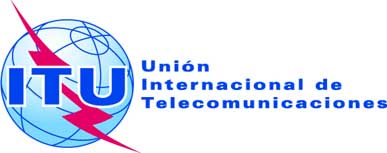 Ref.:Carta Colectiva TSB 4/16Tel.:+41 22 730 6805A:Fax:Correo-e:+41 22 730 5853tsbsg16@itu.int-	Las Administraciones de los Estados 	Miembros de la Unión,-	Los Miembros del Sector UIT-T, -	Los Asociados que participan en los 	trabajos de la Comisión de Estudio 16 y a-	Las Instituciones Académicas del UIT-TAsunto:Reunión de la Comisión de Estudio 16Ginebra, 9 – 20 de febrero de 2015Dos meses09-12-2014- presentación de las contribuciones para las que se requiera traducción- solicitud de disposiciones de accesibilidadOcho semanas*15-12-2014- solicitudes de becaCuatro semanas12-01-2015- solicitud de cartas de invitación para la obtención de visadosUn mes09-01-2015- solicitudes de interpretación para la plenaria de clausura- preinscripción12 días naturales27-01-2015- plazo límite de presentación de contribuciones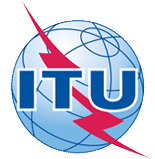 ITU-T Study Group 16 meetingGeneva, Switzerland, 9-20 February 2015ITU-T Study Group 16 meetingGeneva, Switzerland, 9-20 February 2015ITU-T Study Group 16 meetingGeneva, Switzerland, 9-20 February 2015ITU-T Study Group 16 meetingGeneva, Switzerland, 9-20 February 2015ITU-T Study Group 16 meetingGeneva, Switzerland, 9-20 February 2015ITU-T Study Group 16 meetingGeneva, Switzerland, 9-20 February 2015Please return to:Please return to:ITU Geneva (Switzerland)ITU Geneva (Switzerland)E-mail: 	bdtfellowships@itu.intTel:	+41 22 730 5227Fax:	+41 22 730 5778E-mail: 	bdtfellowships@itu.intTel:	+41 22 730 5227Fax:	+41 22 730 5778E-mail: 	bdtfellowships@itu.intTel:	+41 22 730 5227Fax:	+41 22 730 5778E-mail: 	bdtfellowships@itu.intTel:	+41 22 730 5227Fax:	+41 22 730 5778Request for one partial fellowships to be submitted before 15 December 2014Request for one partial fellowships to be submitted before 15 December 2014Request for one partial fellowships to be submitted before 15 December 2014Request for one partial fellowships to be submitted before 15 December 2014Request for one partial fellowships to be submitted before 15 December 2014Request for one partial fellowships to be submitted before 15 December 2014Request for one partial fellowships to be submitted before 15 December 2014Request for one partial fellowships to be submitted before 15 December 2014Participation of women is encouragedParticipation of women is encouragedParticipation of women is encouragedRegistration Confirmation I.D. No: ……………………………………………………………………………
(Note:  It is imperative for fellowship holders to pre-register via the online registration form at: http://itu.int/ITU-T/go/sg16)Country: _____________________________________________________________________________________________Name of the Administration or Organization: ______________________________________________________Mr / Ms  _______________________________(family name)  	________________________________(given name)Title: _________________________________________________________________________________________________Registration Confirmation I.D. No: ……………………………………………………………………………
(Note:  It is imperative for fellowship holders to pre-register via the online registration form at: http://itu.int/ITU-T/go/sg16)Country: _____________________________________________________________________________________________Name of the Administration or Organization: ______________________________________________________Mr / Ms  _______________________________(family name)  	________________________________(given name)Title: _________________________________________________________________________________________________Registration Confirmation I.D. No: ……………………………………………………………………………
(Note:  It is imperative for fellowship holders to pre-register via the online registration form at: http://itu.int/ITU-T/go/sg16)Country: _____________________________________________________________________________________________Name of the Administration or Organization: ______________________________________________________Mr / Ms  _______________________________(family name)  	________________________________(given name)Title: _________________________________________________________________________________________________Registration Confirmation I.D. No: ……………………………………………………………………………
(Note:  It is imperative for fellowship holders to pre-register via the online registration form at: http://itu.int/ITU-T/go/sg16)Country: _____________________________________________________________________________________________Name of the Administration or Organization: ______________________________________________________Mr / Ms  _______________________________(family name)  	________________________________(given name)Title: _________________________________________________________________________________________________Registration Confirmation I.D. No: ……………………………………………………………………………
(Note:  It is imperative for fellowship holders to pre-register via the online registration form at: http://itu.int/ITU-T/go/sg16)Country: _____________________________________________________________________________________________Name of the Administration or Organization: ______________________________________________________Mr / Ms  _______________________________(family name)  	________________________________(given name)Title: _________________________________________________________________________________________________Registration Confirmation I.D. No: ……………………………………………………………………………
(Note:  It is imperative for fellowship holders to pre-register via the online registration form at: http://itu.int/ITU-T/go/sg16)Country: _____________________________________________________________________________________________Name of the Administration or Organization: ______________________________________________________Mr / Ms  _______________________________(family name)  	________________________________(given name)Title: _________________________________________________________________________________________________Registration Confirmation I.D. No: ……………………………………………………………………………
(Note:  It is imperative for fellowship holders to pre-register via the online registration form at: http://itu.int/ITU-T/go/sg16)Country: _____________________________________________________________________________________________Name of the Administration or Organization: ______________________________________________________Mr / Ms  _______________________________(family name)  	________________________________(given name)Title: _________________________________________________________________________________________________Registration Confirmation I.D. No: ……………………………………………………………………………
(Note:  It is imperative for fellowship holders to pre-register via the online registration form at: http://itu.int/ITU-T/go/sg16)Country: _____________________________________________________________________________________________Name of the Administration or Organization: ______________________________________________________Mr / Ms  _______________________________(family name)  	________________________________(given name)Title: _________________________________________________________________________________________________Address: 	_____________________________________________________________________________________________________	_____________________________________________________________________________________________________Tel.: _________________________ Fax:	 _________________________ E-Mail: __________________________________PASSPORT INFORMATION:Date of birth: ________________________________________________________________________________________Nationality: ______________________________   Passport number: _______________________________________Date of issue: ______________ In (place): _________________________Valid until (date): __________________Address: 	_____________________________________________________________________________________________________	_____________________________________________________________________________________________________Tel.: _________________________ Fax:	 _________________________ E-Mail: __________________________________PASSPORT INFORMATION:Date of birth: ________________________________________________________________________________________Nationality: ______________________________   Passport number: _______________________________________Date of issue: ______________ In (place): _________________________Valid until (date): __________________Address: 	_____________________________________________________________________________________________________	_____________________________________________________________________________________________________Tel.: _________________________ Fax:	 _________________________ E-Mail: __________________________________PASSPORT INFORMATION:Date of birth: ________________________________________________________________________________________Nationality: ______________________________   Passport number: _______________________________________Date of issue: ______________ In (place): _________________________Valid until (date): __________________Address: 	_____________________________________________________________________________________________________	_____________________________________________________________________________________________________Tel.: _________________________ Fax:	 _________________________ E-Mail: __________________________________PASSPORT INFORMATION:Date of birth: ________________________________________________________________________________________Nationality: ______________________________   Passport number: _______________________________________Date of issue: ______________ In (place): _________________________Valid until (date): __________________Address: 	_____________________________________________________________________________________________________	_____________________________________________________________________________________________________Tel.: _________________________ Fax:	 _________________________ E-Mail: __________________________________PASSPORT INFORMATION:Date of birth: ________________________________________________________________________________________Nationality: ______________________________   Passport number: _______________________________________Date of issue: ______________ In (place): _________________________Valid until (date): __________________Address: 	_____________________________________________________________________________________________________	_____________________________________________________________________________________________________Tel.: _________________________ Fax:	 _________________________ E-Mail: __________________________________PASSPORT INFORMATION:Date of birth: ________________________________________________________________________________________Nationality: ______________________________   Passport number: _______________________________________Date of issue: ______________ In (place): _________________________Valid until (date): __________________Address: 	_____________________________________________________________________________________________________	_____________________________________________________________________________________________________Tel.: _________________________ Fax:	 _________________________ E-Mail: __________________________________PASSPORT INFORMATION:Date of birth: ________________________________________________________________________________________Nationality: ______________________________   Passport number: _______________________________________Date of issue: ______________ In (place): _________________________Valid until (date): __________________Address: 	_____________________________________________________________________________________________________	_____________________________________________________________________________________________________Tel.: _________________________ Fax:	 _________________________ E-Mail: __________________________________PASSPORT INFORMATION:Date of birth: ________________________________________________________________________________________Nationality: ______________________________   Passport number: _______________________________________Date of issue: ______________ In (place): _________________________Valid until (date): __________________Please select your preference(which ITU will do its best to accommodate)Please select your preference(which ITU will do its best to accommodate)Please select your preference(which ITU will do its best to accommodate)Please select your preference(which ITU will do its best to accommodate)Please select your preference(which ITU will do its best to accommodate)Please select your preference(which ITU will do its best to accommodate)Please select your preference(which ITU will do its best to accommodate)Please select your preference(which ITU will do its best to accommodate)	□ Economy class air ticket (duty station / Geneva / duty station)	□ Daily subsistence allowance intended to cover accommodation, meals & misc. expenses	□ Economy class air ticket (duty station / Geneva / duty station)	□ Daily subsistence allowance intended to cover accommodation, meals & misc. expenses	□ Economy class air ticket (duty station / Geneva / duty station)	□ Daily subsistence allowance intended to cover accommodation, meals & misc. expenses	□ Economy class air ticket (duty station / Geneva / duty station)	□ Daily subsistence allowance intended to cover accommodation, meals & misc. expenses	□ Economy class air ticket (duty station / Geneva / duty station)	□ Daily subsistence allowance intended to cover accommodation, meals & misc. expenses	□ Economy class air ticket (duty station / Geneva / duty station)	□ Daily subsistence allowance intended to cover accommodation, meals & misc. expenses	□ Economy class air ticket (duty station / Geneva / duty station)	□ Daily subsistence allowance intended to cover accommodation, meals & misc. expenses	□ Economy class air ticket (duty station / Geneva / duty station)	□ Daily subsistence allowance intended to cover accommodation, meals & misc. expensesSignature of fellowship candidate:Signature of fellowship candidate:Signature of fellowship candidate:Signature of fellowship candidate:Signature of fellowship candidate:Date:Date:Date:TO VALIDATE FELLOWSHIP REQUEST, NAME, TITLE AND SIGNATURE OF CERTIFYING OFFICIAL DESIGNATING PARTICIPANT MUST BE COMPLETED BELOW WITH OFFICIAL STAMP.N.B. IT IS IMPERATIVE THAT FELLOWS BE PRESENT FROM THE FIRST DAY TO THE END OF THE MEETING.TO VALIDATE FELLOWSHIP REQUEST, NAME, TITLE AND SIGNATURE OF CERTIFYING OFFICIAL DESIGNATING PARTICIPANT MUST BE COMPLETED BELOW WITH OFFICIAL STAMP.N.B. IT IS IMPERATIVE THAT FELLOWS BE PRESENT FROM THE FIRST DAY TO THE END OF THE MEETING.TO VALIDATE FELLOWSHIP REQUEST, NAME, TITLE AND SIGNATURE OF CERTIFYING OFFICIAL DESIGNATING PARTICIPANT MUST BE COMPLETED BELOW WITH OFFICIAL STAMP.N.B. IT IS IMPERATIVE THAT FELLOWS BE PRESENT FROM THE FIRST DAY TO THE END OF THE MEETING.TO VALIDATE FELLOWSHIP REQUEST, NAME, TITLE AND SIGNATURE OF CERTIFYING OFFICIAL DESIGNATING PARTICIPANT MUST BE COMPLETED BELOW WITH OFFICIAL STAMP.N.B. IT IS IMPERATIVE THAT FELLOWS BE PRESENT FROM THE FIRST DAY TO THE END OF THE MEETING.TO VALIDATE FELLOWSHIP REQUEST, NAME, TITLE AND SIGNATURE OF CERTIFYING OFFICIAL DESIGNATING PARTICIPANT MUST BE COMPLETED BELOW WITH OFFICIAL STAMP.N.B. IT IS IMPERATIVE THAT FELLOWS BE PRESENT FROM THE FIRST DAY TO THE END OF THE MEETING.TO VALIDATE FELLOWSHIP REQUEST, NAME, TITLE AND SIGNATURE OF CERTIFYING OFFICIAL DESIGNATING PARTICIPANT MUST BE COMPLETED BELOW WITH OFFICIAL STAMP.N.B. IT IS IMPERATIVE THAT FELLOWS BE PRESENT FROM THE FIRST DAY TO THE END OF THE MEETING.TO VALIDATE FELLOWSHIP REQUEST, NAME, TITLE AND SIGNATURE OF CERTIFYING OFFICIAL DESIGNATING PARTICIPANT MUST BE COMPLETED BELOW WITH OFFICIAL STAMP.N.B. IT IS IMPERATIVE THAT FELLOWS BE PRESENT FROM THE FIRST DAY TO THE END OF THE MEETING.TO VALIDATE FELLOWSHIP REQUEST, NAME, TITLE AND SIGNATURE OF CERTIFYING OFFICIAL DESIGNATING PARTICIPANT MUST BE COMPLETED BELOW WITH OFFICIAL STAMP.N.B. IT IS IMPERATIVE THAT FELLOWS BE PRESENT FROM THE FIRST DAY TO THE END OF THE MEETING.Signature:Signature:Signature:Signature:Signature:Date:Date:Date:This confirmation form should be sent directly to the hotel of your choiceINTERNATIONAL TELECOMMUNICATION UNIONOpening of meeting, meeting agenda and documentationApproval of previous SG16 and WP meeting reports (COM 16-R10 to R13)Status of texts consented, agreed, deleted and current list of Implementors guidesFeedback and status reports on interim activitiesCollaboration matters (inter alia ITU-T SG 9, IETF, IEC TC100, ISO/IEC JTC1/SC 31/WG 6 and SC 29/WGs 1 & 11, CITS)Workshops of interest to SG16Promotion activitiesObjectives for this meetingSG16 organizationGuidelines for the meeting of Working Parties and Plenary QuestionIPR roll callReview and approval of meeting resultsFuture workUpdate of SG16 work programmeDate and place of the next meeting of SG16MiscellaneousClosing of the meeting"P" stands for plenary.Question allocated to the Plenary will have sessions as needed during the meeting.The Joint Collaborative Team on Video coding (JCT-VC) and the Joint Collaborative Team on 3D Video coding (JCT-3V) are tentatively planned to start their meetings on 12 Feb. 2014. See http://itu.int/en/ITU-T/studygroups/com16/video/‌Pages/jctvc.aspx and http://itu.int/en/ITU-T/studygroups/com16/video/Pages/jct3v.aspx for final dates and other details, including the detailed schedule. Delegates should note that ISO/IEC JTC1 SC29/WG11 (MPEG) will meet from 16 to 20 February 2015. Ad hoc group meetings for MPEG are expected over the weekend in the middle of the ITU-T SG16 meeting.